ПАМЯТЬНадежда КочуроваЧто такое память?- Это вера, вера в неделимую Россию.Что такое память?- Это слёзы, слёзы на глазах у матерей.Что такое память?- Это горе, горе постучавшееся в семьи.Что такое память?- Это ужас, ужас от потери сыновей.Уходили, тихо хлопнув дверью.Говорили: "Ма! Пиши и жди."Не вернулись. В это я не верю.Но идут кровавые дожди.И в Чечне в ущелиях АргунаГибнут мальчики в расцвете лет.Словно выстрел в сердце, ниоткудаСообщенье: "Сына больше нет"!!!Он погиб, не изменив присяге,Вере нашей, Родине своей.Но не стало горя меньше в сердце,Горя от потери сыновей.И они вернутся - тихой песней,Звоном колокольным на церквях.Но они вернутся гулкой местью,Местью в подрастающих сердцах.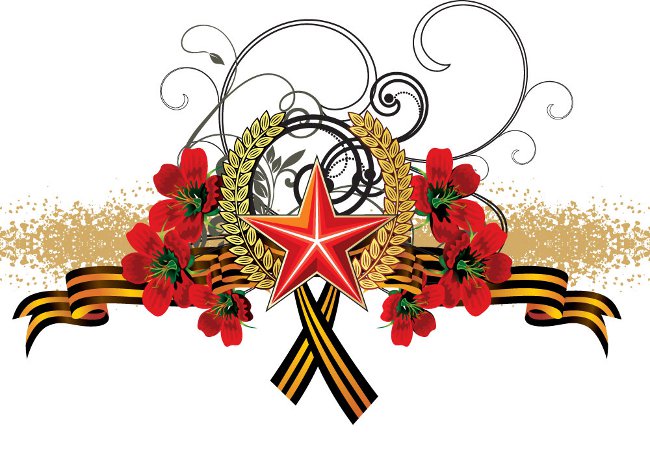 